Приложениек постановлению администрацииТуруханского районаот  10.08.2018  № 899 –пАдминистративный регламент предоставления муниципальной услуги «Предоставление во владение и (или) пользование имущества, включенного в перечень муниципального имущества, предназначенного для субъектов малого и среднего предпринимательства и организаций, образующих инфраструктуру поддержки субъектов малого и среднего предпринимательства»I. Общие положения1. Настоящий административный регламент предоставления муниципальной услуги «Предоставление во владение и (или) пользование имущества, включенного в перечень муниципального имущества, предназначенного для субъектов малого и среднего предпринимательства и организаций, образующих инфраструктуру поддержки субъектов малого и среднего предпринимательства» (далее - административный регламент) разработан в целях повышения качества предоставления и доступности муниципальной услуги «Предоставление во владение и (или) пользование имущества, включенного в перечень муниципального имущества, предназначенного для субъектов малого и среднего предпринимательства (далее СМСП) и организаций, образующих инфраструктуру поддержки субъектов малого и среднего предпринимательства» (далее – муниципальная услуга) и устанавливает сроки и последовательность административных процедур при предоставлении муниципальной услуги в соответствии с действующим законодательством Российской Федерации. 2. Информация об административном регламенте и предоставляемой муниципальной услуге размещается:1) на информационных стендах в управлении по земельным, имущественным отношениям, архитектуре и градостроительству администрации Туруханского района (далее – управление) по адресу: Красноярский край, Туруханский район, с. Туруханск, ул. Дружбы Народов, д. 18;2) на официальном сайте администрации Туруханского района в сети Интернет www.admtr.ru; 3) в федеральной государственной информационной системе «Единый портал государственных муниципальных услуг (функций) (далее – Единый портал). II. Стандарт предоставления муниципальной услуги. Наименование муниципальной услугиМуниципальная услуга, предоставление которой регулируется настоящим регламентом, именуется «Предоставление во владение и (или) пользование имущества, включенного в перечень муниципального имущества, предназначенного для субъектов малого и среднего предпринимательства и организаций, образующих инфраструктуру поддержки субъектов малого и среднего предпринимательства». Наименование органа, предоставляющего муниципальную услугу: Муниципальная услуга предоставляется структурным подразделением администрации Туруханского района – управлением по земельным, имущественным отношениям, архитектуре и градостроительства администрации Туруханского района (далее – управление). Непосредственным организатором торгов и арендодателем имущества, включенного в Перечень, является администрация Туруханского района (далее - администрация), в порядке, установленном приказом Федеральной антимонопольной службы от 10.02.2010 № 67 «О порядке проведения конкурсов или аукционов на право заключения договоров аренды, договоров безвозмездного пользования, договоров доверительного управления имуществом, иных договоров, предусматривающих переход прав в отношении государственного или муниципального имущества, и перечне видов имущества, в отношении которого заключение указанных договоров может осуществляться путем проведения торгов в форме конкурса». При предоставлении муниципальной услуги управление взаимодействует с органами государственной власти, органами местного самоуправления муниципального образования Туруханский район, учреждениями и организациями всех форм собственности, гражданами в порядке, предусмотренном законодательством Российской Федерации. 3. Муниципальная услуга предоставляется: субъектам малого и среднего предпринимательства, организациям, образующим инфраструктуру поддержки субъектов малого и среднего предпринимательства, в соответствии с Федеральным законом от 24.07.2007 № 209-ФЗ «О развитии малого и среднего предпринимательства в Российской Федерации», либо их уполномоченным представителям, наделенным соответствующими полномочиями в порядке, установленном законодательством Российской Федерации (далее - заявители). 4. Результатом предоставления муниципальной услуги является: 1) заключение договора о передаче муниципального имущества, включенного в Перечень муниципального имущества, предназначенного для субъектов малого и среднего предпринимательства и организаций, образующих инфраструктуру поддержки субъектов малого и среднего предпринимательства, в аренду, безвозмездное пользование, доверительное управление без проведения торгов; 2) заключение договора о передаче муниципального имущества, включенного в Перечень муниципального имущества, предназначенного для субъектов малого и среднего предпринимательства и организаций, образующих инфраструктуру поддержки субъектов малого и среднего предпринимательства, в аренду, безвозмездное пользование, доверительное управление по результатам проведения торгов (конкурсов или аукционов)3) уведомление об отказе в предоставлении муниципальной услуги. 5. Срок предоставления муниципальной услуги не должен превышать 90 дней со дня подачи в администрацию либо МФЦ заявителями документов (или в форме электронного документа с использованием Единого портала), установленных законодательством Российской Федерации, настоящим административным регламентом для предоставления муниципальной услуги. Правовые основания для предоставления муниципальной услуги 6. Правовыми основаниями для предоставления муниципальной услуги являются: 1) Конституция Российской Федерации; 2) Гражданский Российской Федерации; 3) Федеральный закон от 06.10.2003 № 131-ФЗ «Об общих принципах организации местного самоуправления в Российской Федерации»; 4) Федеральный закон от 26.07.2006 № 135-ФЗ «О защите конкуренции»; 5) Федеральный закон от 24.07.2007 № 209-ФЗ «О развитии малого и среднего предпринимательства в Российской Федерации»; 6) Федеральный закон от 02.05.2006 № 59-ФЗ «О порядке рассмотрения обращений граждан Российской Федерации»;7) Федеральный закон от 27.07.2010 № 210-ФЗ «Об организации предоставления государственных и муниципальных услуг»; 8) Федеральный закон от 27.07.2006 № 149-ФЗ «Об информации, информационных технологиях и о защите информации»;9) Постановление Правительства РФ от 06.05.2008 № 358 «Об утверждении положения о ведении реестров субъектов малого и среднего предпринимательства - получателей и о требованиях к технологическим, программным, лингвистическим, правовым и организационным средствам обеспечения пользования указанными реестрами»; 10) Приказ ФАС от 10.02.2010 № 67 «О порядке проведения конкурсов или аукционов на право заключения договоров аренды, договоров безвозмездного пользования, договоров доверительного и иных договоров, предусматривающих переход прав владения и (или) пользования в отношении государственного или муниципального имущества, и перечне видов имущества, в отношении которого заключение указанных договоров может осуществляться путем про ведения торгов в форме конкурса»;11) Устав Муниципального образования Туруханский  район;12) Положение о порядке управления и распоряжения муниципальным имуществом муниципального образования Туруханский район, утвержденным решением Туруханского районного Совета депутатов от 27.06.2014 № 30-438. 7. Для предоставления муниципальной услуги в соответствии с действующим законодательством Российской Федерации заявителям необходимо предоставить в администрацию либо МФЦ следующие документы: 1) заявление по форме согласно приложению 1 к настоящему административному регламенту (далее – заявление) с указанием фирменного наименования (наименования), сведения об организационно-правовой форме, о месте нахождения, почтовый адрес (для юридического лица), фамилия, имя, отчество, паспортные данные, сведения о месте жительства (для индивидуальных предпринимателей), номер контактного телефона; 2) полученную не ранее чем за шесть месяцев до даты подачи заявления об оказании муниципальной услуги выписку из Единого государственного реестра юридических лиц или нотариально заверенная копия такой выписки (для юридических лиц); 3) полученную не ранее чем за шесть месяцев до даты подачи заявления об оказании муниципальной услуги выписку из Единого государственного реестра индивидуальных предпринимателей или нотариально заверенная копия такой выписки (для индивидуальных предпринимателей); 4) копии учредительных документов СМСП (для юридических лиц); 5) документ, подтверждающий полномочия лица на осуществление действий от имени СМСП; 6) копии свидетельств о государственной регистрации, постановке на учет в налоговых органах, государственных внебюджетных фондах и госстатистике; 7) документы, подтверждающие принадлежность заявителя к категории субъектов малого и среднего предпринимательства, в соответствии со статьей 4 Федерального закона «О развитии малого и среднего предпринимательства в Российской Федерации».В случае если СМСП не были представлены указанные документы, администрация самостоятельно запрашивает их в соответствии с Федеральным законом от 27.07.2010 «Об организации предоставления государственных и муниципальных услуг».8. Регистрация заявления осуществляется в журнале регистрации входящей информации. 9. Исчерпывающий перечень оснований для отказа в приеме документов, необходимых для предоставления муниципальной услуги: 1) В заявлении не указано (не читается) название заявителя, направившего заявление, или почтовый адрес, по которому должен быть направлен ответ. 2) В заявлении содержатся нецензурные либо оскорбительные выражения, угрозы жизни, здоровью и имуществу должностного лица, а также членов его семьи. 3) Текст заявления не поддается прочтению. 10. Основания для отказа в предоставлении муниципальной услуги: 1) заявитель не является лицом, указанным в пункте 6 настоящего административного регламента; 2) заявитель не соответствует требованиям действующего законодательства, предъявляемым к лицу, которому предоставляется муниципальная услуга; 3) Не представлены все документы или установлено их несоответствие требованиям, указанным в пункте 10 настоящего административного регламента; 4) Правовыми актами установлены ограничения на распоряжение данным имуществом; 5) Имеется вступившее в законную силу судебное решение о несоответствии заявителя требованиям законодательства Российской Федерации, предъявляемым к лицу, которому предоставляется муниципальная услуга; 6) Испрашиваемое имущество, включенное в Перечень муниципального имущества, предназначенного для субъектов малого и среднего предпринимательства и организаций, образующих инфраструктуру поддержки субъектов малого и среднего предпринимательства (передано во владение и (или) пользование). 11. Основания для приостановления муниципальной услуги отсутствуют. 12. Муниципальная услуга предоставляется бесплатно. 13. Срок ожидания заявителей в очереди при подаче документов на предоставление муниципальной услуги не должен превышать 15 минут. 14. Заявление заявителей о предоставлении муниципальной услуги в течение 3 дней со дня его подачи регистрируется в администрации. В случае подачи заявления о предоставлении муниципальной услуги в форме электронного документа, с использованием Единого портала регистрация осуществляется автоматически в день направления заявителям электронного сообщения, уполномоченным на его рассмотрение специалистом управления (далее – специалист), либо специалистом МФЦ о принятом к рассмотрению заявлении. 15. Помещение, в котором специалистом управления или МФЦ осуществляется прием документов от заявителей, должно обеспечивать: 1) комфортное расположение заявителей и специалиста;2) возможность и удобство оформления заявителями письменного обращения для предоставления муниципальной услуги; 3) возможность копирования документов, необходимых для предоставления муниципальной услуги; 4) доступ к нормативным правовым актам, регулирующим предоставление муниципальной услуги; 5) наличие письменных принадлежностей и бумаги формата А4. Места предоставления муниципальной услуги должны быть оборудованы компьютерами, телефонной связью, множительной техникой, средствами пожаротушения и оповещения о возникновении чрезвычайной ситуации, а также должны быть предусмотрены доступные места общественного пользования. Гражданам с ограниченными возможностями, в том числе инвалидам с нарушением слуха, зрения, при необходимости, оказывается помощь по передвижению специалистами управления или МФЦ. В помещениях обеспечивается создание инвалидам условий доступности объектов в соответствии с требованиями, установленными законодательными и иными нормативными правовыми актами. 16. Основные требования, предъявляемые к доступности и качеству предоставления муниципальной услуги: 1) полнота информирования заявителей о ходе рассмотрения обращения; 2) соблюдения сроков предоставления муниципальной услуги; 3) профессиональная подготовка специалистов; 4) удобство и доступность получения информации заявителями о порядке предоставления муниципальной услуги; 5) оперативность вынесения решения в отношении рассматриваемого обращения; 6) возможность подачи в электронной форме. 17. Информация о порядке получения заявителями муниципальной услуги предоставляется: 1) непосредственно в управлении либо МФЦ посредством письменного, либо устного обращения, в том числе с использованием средств телефонной связи, электронного информирования; 2) посредством размещения информации о предоставлении муниципальной услуги в информационно-телекоммуникационной сети Интернет, в том числе на официальном сайте администрации www.admtr.ru, в Едином портале сети Интернет; 3) посредством размещения информации о предоставлении муниципальной услуги на информационных стендах в здании МФЦ по адресу: Красноярский край, Туруханский район, с. Туруханск, ул. Дружбы Народов, д. 18;4) иными способами информирования. При ответах на телефонные звонки и устные обращения, специалисты управления либо МФЦ подробно и в вежливой (корректной) форме информируют обратившихся граждан по вопросам предоставления муниципальной услуги. Максимальная продолжительность ответа специалистов на вопросы заявителей не должна превышать 15 минут. При подаче заявления о предоставлении муниципальной услуги с использованием Единого портала заявители информируются о ходе рассмотрения заявления через Единый портал. К порядку рассмотрения устных и письменных обращений граждан по вопросам предоставления муниципальной услуги применяются правила, установленные действующим законодательством Российской Федерации для рассмотрения обращения граждан, с учетом положений настоящего административного регламента. 18. Информация о месте нахождения и графике работы: III. Состав, последовательность и сроки выполнения административных процедур, требования к порядку их выполнения, в том числе особенности выполнения административных процедур при приеме заявлений через МФЦ и в электронной форме1. Описание последовательности действий при предоставлении муниципальной услуги.Предоставление муниципальной услуги включает в себя следующие административные процедуры:- прием и регистрация заявления;- направление межведомственных запросов;- рассмотрение заявления и представленных к нему документов;- подготовка письменного уведомления об отказе в предоставлении муниципальной услуги;- подготовка и заключение договора.Блок–схема последовательности действий по предоставлению муниципальной услуги приведена в приложении № 2 к настоящему административному регламенту.Максимальный срок предоставления муниципальной услуги составляет не более 90 календарных дней, исчисляемых со дня регистрации заявления и документов, указанных в пункте 10 административного регламента. 2. Прием и регистрация заявления о предоставлении муниципальной услуги.Юридическим фактом, являющимся основанием для приема и регистрации заявления о предоставлении (оказании) муниципальной услуги является заявление лица, указанного в пункте 3 раздела II настоящего административного регламента. Лицом, ответственным за прием и регистрацию заявления, является специалист общего отдела администрации Туруханского района (далее – общий отдел). Заявление может быть передано следующими способами: - доставлено в администрацию лично или через уполномоченного представителя в соответствии с действующим законодательством; - почтовым отправлением, направленным по адресу администрации;- в электронной форме через Единый портал;- через МФЦ.Поступившее в администрацию заявление подлежит регистрации в течении 3 (трех) дней специалистом общего отдела. Критерии принятия решений при приеме заявления определяются по итогам оценки наличия оснований для отказа в его приеме. Способом фиксации результата выполнения административного действия является регистрация поступившего заявления. Результатом административной процедуры является регистрация заявления или отказ в приеме документов. 3. Рассмотрение документов о предоставлении муниципальной услуги.Юридическим фактом, являющимся основанием для рассмотрения заявления о предоставлении (оказании) муниципальной услуги и прилагаемых к нему документов, является зарегистрированное заявление лица, указанного в пункте 3 раздела II настоящего административного регламента. Поступившее в администрацию заявление о предоставлении (оказании) муниципальной услуги после регистрации в тот же день передается Главе Туруханского района на резолюцию. Рассмотрение заявлений о предоставлении (оказании) муниципальной услуги осуществляет управление. Срок рассмотрения заявления - 14 (четырнадцать) календарных дней. Лицом, ответственным за рассмотрение заявления и проверку комплекта документов, является специалист управления.В случаях, когда в ходе рассмотрения заявления возникает необходимость в подтверждении представленной заявителем информации, получении дополнительной информации, а также доработке представленных заявителем документов, специалист управления осуществляет следующие действия: - направляет заявителю уведомление о необходимости представления дополнительной информации и (или) доработке представленных заявителем документов; - обращается за получением дополнительной информации и (или) подтверждением представленной заявителем информации в государственные органы, обладающие необходимой информацией. В случаях, если заявитель не представил дополнительную информацию, либо в результате анализа представленных документов выявлены обстоятельства, включенные в перечень оснований для отказа в предоставлении муниципальной услуги, специалист управления готовит уведомление в адрес заявителя об отказе. В случае соответствия представленного комплекта документов требованиям настоящего административного регламента управление принимает положительное решение. Решение оформляется постановлением администрации Туруханского района и является основанием для проведения конкурса или аукциона. Результатом рассмотрения заявления является: - направление в адрес заявителя уведомления об отказе в предоставлении муниципальной услуги; - оформление постановления администрации Туруханского района о проведении торгов и передача заявления с комплектом документов в управление. 4. Описание последовательности административных действий при направлении межведомственных запросов.Основанием для начала административной процедуры является поступление зарегистрированного в установленном порядке заявления специалисту, ответственному за предоставление муниципальной услуги.Специалист, ответственный за предоставление муниципальной услуги, в соответствии с установленным порядком межведомственного взаимодействия осуществляет подготовку и направление межведомственных запросов о предоставлении документов и сведений, необходимых для предоставления муниципальной услуги.Срок направления межведомственного запроса о предоставлении документов, указанных в подпунктах 2, 3, 6, 7 пункта 7 раздела II административного регламента, составляет не более пяти рабочих дней со дня регистрации заявления и документов.Срок подготовки и направления ответа на межведомственный запрос составляет не более пяти рабочих дней со дня поступления такого запроса в орган, ответственный за направление ответа на межведомственный запрос. 5. Принятие решения о передаче имущества казны муниципального образования Туруханский район в аренду, безвозмездное пользование.Организатором торгов и арендодателем имущества, включенного в Перечень, является администрация.Специалист управления проводит проверку комплектности документов. В течение 45 календарных дней с момента принятия решения об организации и проведении конкурса или аукциона на право заключения договора аренды, договора безвозмездного пользования управление разрабатывает и утверждает документацию по торгам.В документацию об аукционе, извещение о проведении аукционов на право заключения договоров аренды и иных договоров в отношении имущества, включенного в перечень, включается условие о том, что участником аукциона могут быть только субъекты малого и среднего предпринимательства, имеющие право на государственную поддержку в соответствии с Федеральным законом № 209-ФЗ, а также организации, образующие инфраструктуру поддержки субъектов малого и среднего предпринимательства.Информационное сообщение о проведении торгов (аукциона, конкурса) на право заключения договоров аренды или безвозмездного пользования муниципального имущества размещается на официальном сайте РФ www.torgi.gov.ru в сети Интернет. Управление информирует заявителя по телефону о проведении торгов (аукциона, конкурса) на право заключения договора аренды или безвозмездного пользования и условиях участия в торгах. Основанием для заключения договора аренды (или безвозмездного пользования) с победителем является протокол конкурсной или аукционной комиссии. По результатам протокола специалист управления подготавливает договор и направляет для подписи заявителю. Срок, в течение которого должен быть подписан проект договора, составляет не менее 10 (десять) дней. Договор заключается в 3 экземплярах, имеющих одинаковую юридическую силу. Два экземпляра договора с прилагаемыми документами выдаются заявителю для предоставления в уполномоченный орган государственной регистрации права. Один экземпляр договора подлежит хранению в деле управления. 6. Принятие решения об отказе в предоставлении муниципальной услуги.Основанием для начала административной процедуры является выявление в заявлении и приложенных к нему документах причин для отказа в предоставлении муниципальной услуги в случаях, предусмотренных пунктом 10 раздела II настоящего административного регламента. Письменное уведомление об отказе предоставлении муниципальной услуги за подписью должностного лица администрации в течение 3 месяцев с даты регистрации заявления направляется письмом или вручается лично, а также посредством электронного документа с использованием Единого портала (в случае подачи заявления в форме электронного документа с использованием Единого портала) и должно содержать разъяснения о невозможности предоставления заявителям муниципальной услуги. Копия уведомления об отказе в предоставлении муниципальной услуги подлежит хранению в деле управления. 7. Особенности выполнения административных процедур при подаче заявления в электронной форме.Сроки выполнения административных процедур, предусмотренные настоящим регламентом, распространяются в том числе на сроки предоставления муниципальных услуг в электронной форме.Заявление и документы могут быть направлены в форме электронного документа с использованием Единого портала. В этом случае документы подписываются усиленной квалифицированной электронной подписью заявителя в соответствии с законодательством Российской Федерации, при этом документ, удостоверяющий личность, не требуется.Основанием для начала предоставления муниципальной услуги в электронной форме является поступление в систему внутреннего электронного документооборота администрации запроса на предоставление муниципальной услуги из Федеральной государственной информационной системы «Единый портал государственных и муниципальных услуг».В электронной форме сообщение о получении заявления на предоставление муниципальной услуги и необходимых для ее предоставления документов, отказ в приеме заявления и документов, необходимых для предоставления муниципальной услуги, информация о результате предоставления муниципальной услуги направляются заявителю по указанному в заявлении адресу электронной почты или в личный кабинет заявителя на Едином портале.Сообщение о получении заявления и документов должно содержать сведения о входящем регистрационном номере заявления, дате получения уполномоченным органом заявления и документов, а также перечень наименований файлов, представленных в форме электронных документов, с указанием их объема.Сообщение о получении заявления и документов направляется заявителю не позднее рабочего дня, следующего за днем поступления заявления в уполномоченный орган.8. Особенности выполнения административных процедур в многофункциональных центрах.В случае подачи документов в администрацию Туруханского района посредством МФЦ специалист МФЦ, осуществляющий прием документов, представленных для получения муниципальной услуги, выполняет следующие действия:а) определяет предмет обращения;б) удостоверяет личность заявителя или личность и полномочия законного представителя заявителя – в случае обращения физического лица;удостоверяет личность и полномочия представителя юридического лица или индивидуального предпринимателя – в случае обращения юридического лица или индивидуального предпринимателя;в) проводит проверку правильности заполнения запроса;г) проводит проверку укомплектованности пакета документов;д) осуществляет сканирование представленных документов, формирует электронное дело, все документы которого связываются единым уникальным идентификационным кодом, позволяющим установить принадлежность документов конкретному заявителю и виду обращения за муниципальной услугой;е) заверяет электронное дело своей электронной подписью (далее – ЭП);ж) направляет копии документов и реестр документов в администрацию:- в электронном виде (в составе пакетов электронных дел) в день обращения заявителя в МФЦ;- на бумажных носителях (в случае необходимости обязательного предоставления оригиналов документов) – в течение 3 рабочих дней со дня обращения заявителя в МФЦ, с составлением описи передаваемых документов, с указанием даты, количества листов, фамилии, должности и подписанные уполномоченным специалистом МФЦ. По окончании приема документов специалист МФЦ выдает заявителю расписку в приеме документов.При указании заявителем места получения ответа (результата предоставления муниципальной услуги) посредством МФЦ специалист общего отдела администрации Туруханского района, ответственный за передачу выполненной административной процедуры специалистом управления, передает специалисту МФЦ для передачи в соответствующее МФЦ результат предоставления муниципальной услуги для его последующей выдачи заявителю:- в электронном виде в течение 1 рабочего дня со дня принятия решения о предоставлении (отказе в предоставлении) муниципальной услуги заявителю;- на бумажном носителе – в срок не более 2 рабочих дней со дня принятия решения о предоставлении (отказе в предоставлении) муниципальной услуги заявителю, но не позднее двух рабочих дней до окончания срока предоставления муниципальной услуги.Специалист МФЦ, ответственный за выдачу документов, полученных от администрации Туруханского района по результатам рассмотрения представленных заявителем документов, не позднее двух дней с даты их получения от администрации Туруханского района сообщает заявителю о принятом решении по указанным заявителем средствам связи, а также о возможности получения документов в МФЦ.IV. Формы контроля исполнения административного регламента1. Контроль за полнотой и качеством предоставления муниципальной услуги включает в себя проведения проверок, выявление и устранение нарушения порядка и сроков предоставления муниципальной услуги, рассмотрение, принятие решений и подготовку ответов на обращения заявителей в ходе предоставления муниципальной услуги, содержащие жалобы на решения, действия (бездействия) органа, предоставляющего муниципальную услугу. Текущий контроль за соблюдением последовательности действий, определенных административными процедурами по предоставлению муниципальной услуги, принятием решений осуществляется должностными лицами администрации и управления, ответственными за организацию работы по предоставлению муниципальной услуги. Периодичность осуществления текущего контроля соблюдения и исполнения положений настоящего административного регламента устанавливается правовым актом администрации и осуществляется не реже 2 раз в год. Может проводиться внеплановая проверка по конкретному обращению заявителя или иных заинтересованных лиц. 2. Основными задачами системы контроля являются: 1) обеспечение своевременного и качественного предоставления муниципальной услуги; 2) своевременное выявление отклонений в сроках и качестве предоставления муниципальной услуги; 3) выявление и устранение причин и условий, способствующих ненадлежащему предоставлению муниципальной услуги; 4) предупреждение неисполнения или ненадлежащего исполнения предоставления муниципальной услуги, а также принятие мер по данным фактам. Контроль за рассмотрением своих заявлений заявители могут осуществлять на основании информации, полученной в администрации или управлении по телефону или лично при консультировании. 3. Специалисты управления, ответственные за предоставление муниципальной услуги, несут персональную ответственность за соблюдение сроков, правильность выполнения административных процедур, установленных настоящим административным регламентом, полноту и качество оказания муниципальной услуги. По результатам проведенных проверок в случае выявления нарушений виновные лица могут привлекаться к ответственности в соответствии с действующим законодательством Российской Федерации. V. Досудебный (внесудебный) порядок обжалования решений и действий (бездействия) органа, предоставляющего муниципальную услугу, а также должностных лиц, муниципальных служащих органа, предоставляющего муниципальную услугу1. Заявитель вправе подать жалобу на решение и действие (бездействие) органа, предоставляющего муниципальную услугу, должностных лиц, муниципальных служащих органа, предоставляющего муниципальную услугу, в администрацию в письменной форме на бумажном носителе или в электронной форме. Жалоба может быть направлена посредством почтового отправления, в электронной форме с использование информационно-телекоммуникационной сети Интернет (приложение 4). 2. Заявитель может обратиться с жалобой, в том числе в следующих случаях: 1) нарушение срока регистрации заявления заявителя о предоставлении муниципальной услуги; 2) нарушение срока предоставления муниципальной услуги;3) требование у заявителя документов, не предусмотренных нормативными правовыми актами Российской Федерации, субъекта Российской Федерации, муниципальными правовыми актами Уйского муниципального района, для предоставления муниципальной услуги; 4) доводы, на основании которых заявитель не согласен с решением и действием (бездействием) органа, предоставляющего муниципальную услугу. Заявителем могут быть предоставлены документы (при наличии), подтверждающие доводы заявителя, либо их копии. 3. Жалоба должна содержать: 1) наименование органа, предоставляющего муниципальную услугу, должностного лица органа, предоставляющего муниципальную услугу, либо муниципального служащего, решения и действия (бездействие) которых обжалуются; 2) фамилию, имя, отчество (последнее - при наличии), сведения о месте жительства заявителя - физического лица либо наименование, сведения о месте нахождения заявителя - юридического лица, а также номер (номера) контактного телефона, адрес (адреса) электронной почты (при наличии) и почтовый адрес, по которым должен быть направлен ответ заявителю; 3) сведения об обжалуемых решениях и действиях (бездействии) органа, предоставляющего муниципальную услугу, должностного лица органа, предоставляющего муниципальную услугу, либо муниципального служащего; 4) доводы, на основании которых заявитель не согласен с решением и действием (бездействием) органа, предоставляющего муниципальную услугу, должностного лица органа, предоставляющего муниципальную услугу, либо муниципального служащего. Заявителем могут быть представлены документы (при наличии), подтверждающие доводы заявителя, либо их копии. 4. Ответ на жалобу, содержащуюся в письменном обращении заявителя, не дается в следующих случаях: 1) не указана фамилия гражданина, направившего обращение, и почтовый адрес, по которому должен быть направлен ответ; 2) в обращении содержатся нецензурные либо оскорбительные выражения, угрозы жизни, здоровью и имуществу должностного лица, а также членов его семьи. В этом случае заявителю направляется сообщение о недопустимости злоупотреблении правом; 3) если текст письменного обращения не поддается прочтению, ответ на обращение не дается и оно не подлежит направлению на рассмотрение в орган местного самоуправления или должностному лицу в соответствии с их компетенцией, о чем в течении семи дней со дня регистрации обращения сообщается гражданину, направившему обращение, если его фамилия и почтовый адрес поддается прочтению; 4) если в письменном обращении заявителя содержится вопрос, на который ему неоднократно давались письменные ответы по существу в связи с ранее направленными обращениями, и при этом в обращении не приводятся новые доводы или обстоятельства. В этом случае заявителю направляется уведомление о прекращении переписки по этому вопросу, при условии, что указанное обращение и ранее направляемые обращения направлялись в один и тот же орган местного самоуправления или одному и тому же должностному лицу. 5. Жалоба, поступившая в орган, предоставляющий муниципальную услугу, подлежит рассмотрению должностным лицом, наделенным полномочиями по рассмотрению жалоб, в течение 15 рабочих дней со дня ее регистрации, а в случае обжаловании отказа органа, предоставляющего муниципальную услугу, должностного лица органа, предоставляющего муниципальную услугу, в приме документов у заявителя либо в исправлении допущенных опечаток и ошибок или в случае обжалования нарушения установленного срока таких исправлений – в течение 5 рабочих дней со дня ее регистрации. 6. По рассмотрению жалобы принимается одно из следующих решений: 1) удовлетворение жалобы, в том числе в форме отмены принятого ранее решения по данному вопросу, исправления допущенных органом, предоставляющим муниципальную услугу, опечаток и ошибок в выданных в результате предоставления муниципальной услуги документах, возврата заявителю денежных средств, взимание которых не предусмотрено нормативными правовыми актами Российской Федерации, субъекта Российской Федерации, муниципальными правовыми актами Уйского муниципального района; 2) отказ в удовлетворении жалобы. 7. Не позднее дня, следующего за днем принятия решения, указанного в пункте 38 настоящего административного регламента, заявителю в письменной форме и по желанию заявителя в электронной форме направляется мотивированный ответ о результатах рассмотрения жалобы.Приложение 1 к административному регламенту ______________________________________________________________от_____________________________(полное наименование заявителя –юридического лица или фамилия,имя и отчество физического лица)ЗАЯВЛЕНИЕПрошу предоставить в аренду, безвозмездное пользование, доверительное управление (ненужное зачеркнуть) объект нежилого фонда, расположенный по адресу:____________________________________________________________ (указать адрес конкретного объекта)Общей площадью ________ кв. м, этажность _________ сроком на _____ для использования под_______________________________________________Реквизиты заявителя:_______________________________________________________ Местонахождение:________________________________________________(для юридических лиц)Адрес регистрации:_____________________________________________________(для физических лиц)Адрес фактического проживания:_________________________________________                 (для физических лиц)Паспорт: серия _____, номер __________, выданный «___» ______________ г. (для физических лиц, в том числе индивидуальных предпринимателей)Банковские реквизиты:__________________________________________________(для юридических лиц, индивидуальных предпринимателей):ИНН ______________,р/с _____________________________________________________ в________________________________________________________________Руководитель (для юридических лиц, индивидуальных предпринимателей) ________________________ телефоны, факс: ________________________            (должность, Ф.И.О.)               М.П. Результат рассмотрения заявления прошу: выдать на руки в /Администрации/ Организации выдать на руки в МФЦ направить по почте направить в электронной форме в личный кабинет на ПГУПриложение 2 к административному регламентуБЛОК-СХЕМАпредоставления муниципальной услуги1 деньв течение 5 дней20 дней20дней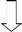 Приложение 3 к административному регламенту _________________________ _________________________ _________________________ от_______________________ (полное наименование заявителя – юридического лица или фамилия, имя и отчество физического лица) ЗАЯВЛЕНИЕ (ЖАЛОБА) ______________________________________________________________________________________________________________________________________________________________________________________________________(Дата, подпись заявителя)Наименование учрежденияМестонахождениеПочтовый адресГрафикработыКонтактные данныеАдрес официального сайта учреждения в сети ИнтернетАдминистрация Туруханского района663230, Красноярский край, Туруханский район,                     с. Туруханск,               ул. Шадрина А.Е., д. 15.Eежедневно:                с понедельника по пятницус 9.00 до 17.12, (перерыв на обед с 13.00 до 14.00), выходные дни - суббота, воскресеньеТел. (39190)4-43-35E-mail: admtr@turuhansk.ruwww.admtr.ruУправление по земельным, имущественным отношениям, архитектуре и градостроительству администрации Туруханского района663230, Красноярский край, Туруханский район, с. Туруханск,                    ул. Дружбы Народов, д. 18.Eежедневно: с понедельника по пятницус 09.00 до 17.12 перерыв с 13.00 до 14.00выходные дни - суббота, воскресеньеТел. (39190)4-44-97,45-2-39E-mail:kumi@turuhansk.ru-Краевое государственное бюджетное учреждение «Многофункциональный центр предоставления государственных и муниципальных услуг»663230, Красноярский край, Туруханский район,                с. Туруханск,     ул. Дружбы Народов 18, пом.7.Ежедневно в понедельник с 9.00 до 18.00, с вторника по пятницу с 9.00 до 17.00, (перерыв на обед с 13.00 до 14.00), выходные дни - суббота, воскресеньеE-mail:turuhansk@24mfc.ruwww.мфц.рфwww.24mfc.ru